                                  Drogie dzieci!Piszę do Was bo tylko Wy możecie pomóc! Złośliwy czarnoksiężnik zrobił psikusa – ukrył litery tworzące nazwę pewnego domku. Jeśli odgadniecie wszystkie zagadki, dowiecie się kto mieszka w tym domku oraz jak nazywa się ten dom. Wiem, że sobie poradzicie i tym samym uwolnicie mieszkańców tego niezwykłego domu. Trzymam za was kciuki!                                                                               Wasza przyjaciółka Książeczka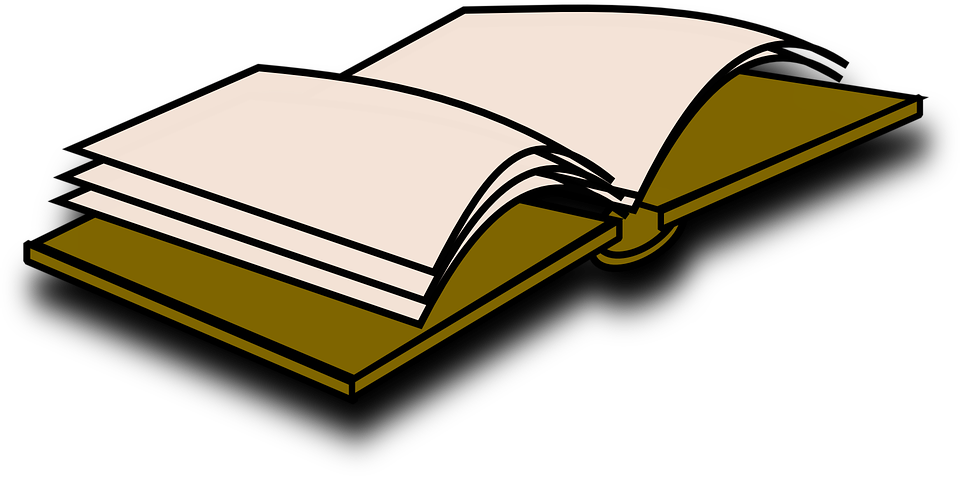 